Publicado en Bangalore, India y Fortaleza, Brasil el 16/07/2020 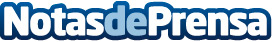 Wipro adquirirá IVIA Serviços de Informática Ltda en BrasilIVIA Serviços de Informática Ltda es un proveedor de servicios especializado de TI para los sectores de Servicios Financieros, Retail y ManufacturaDatos de contacto:Wipro+ 33 1 70 82 05 43Nota de prensa publicada en: https://www.notasdeprensa.es/wipro-adquirira-ivia-servicos-de-informatica Categorias: Internacional Finanzas Hardware E-Commerce Software http://www.notasdeprensa.es